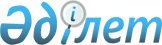 О внесении изменений и дополнений в решение Аральского районного маслихата от 25 декабря 2013 года N 137 "О районном бюджете на 2014-2016 годы"
					
			Утративший силу
			
			
		
					Решение Аральского районного маслихата Кызылординской области от 18 февраля 2014 года N 144. Зарегистрировано Департаментом юстиции Кызылординской области 24 февраля 2014 года N 4602. Прекращено действие по истечении срока, на который решение было принято (письмо маслихата Аральского района Кызылординской области от 28 января 2015 года № 03-16/28)

      Сноска. Прекращено действие по истечении срока, на который решение было принято (письмо маслихата Аральского района Кызылординской области от 28.01.2015 № 03-16/28).



      В соответствии с кодексом Республики Казахстан от 4 декабря 2008 года "Бюджетный кодекс Республики Казахстан", подпунктом 1) пункта 1 статьи 6 Закона Республики Казахстан от 23 января 2001 года "О местном государственном управлении и самоуправлении в Республике Казахстан" Аральский районный маслихат РЕШИЛ:

      1. 

Внести в решение очередной двадцать четвертой сессии Аральского районного маслихата от 25 декабря 2013 года N 137 "О районном бюджете на 2014-2016 годы" (зарегистрировано в Реестре государственной регистрации нормативных правовых актов за номером 4570, опубликовано в районной газете "Толқын" от 22 января 2014 года N 06) следующие изменения и дополнения:



      пункт 1 изложить в следующей новой редакции:



      "1) доходы – 7 990 603 тысяч тенге, в том числе:



      налоговые поступления – 1 187 507 тысяч тенге;



      неналоговые поступления – 10 767 тысяч тенге;



      поступления от продажи основного капитала – 280 460 тысяч тенге;



      поступления трансфертов – 6 511 869 тысяч тенге;



      2) затраты – 8 096 841 тысяч тенге;



      3) чистое бюджетное кредитование – 27 353 тысяч тенге;



      бюджетные кредиты – 31 158 тысяч тенге;



      погашение бюджетных кредитов – 3 805 тысяч тенге;



      4) сальдо по операциям с финансовыми активами – 0 тенге;



      приобретение финансовых активов – 0 тысяч тенге;



      поступления от продажи финансовых активов государства - 0;



      5) дефицит (профицит) бюджета - - 133 591 тысяч тенге;



      6) финансирование дефицита (использование профицита) – 133 591 тысяч тенге".



      приложения 1, 4 решения очередной двадцать четвертой сессии Аральского районного маслихата от 25 декабря 2013 года N 137 "О районном бюджете на 2014-2016 годы" изложить согласно приложениям 1, 2 к настоящему решению.

      2. 

Настоящее решение вводится в действие со дня его первого официального опубликования и распространяется на отношения возникшие с 1 января 2014 года.

 

  

Районный бюджет на 2014 год

  

Объем расходов на 2014 год по бюджетным программам города районного значения, поселков, сельских округов

 
					© 2012. РГП на ПХВ «Институт законодательства и правовой информации Республики Казахстан» Министерства юстиции Республики Казахстан
				

      Председатель внеочередной

      двадцать пятой сессии Аральского

      районного маслихатаС. Ниязов

      Секретарь Аральского

      районного маслихатаК. Данабай

Приложение 1

к решению внеочередной двадцать пятой

сессии Аральского районного маслихата

от "18" февраля 2014 года N 144

Приложение 1

к решению очередной двадцать четвертой

сессии Аральского районного маслихата 

от "25" декабря 2013 года N 137 

Категория 

 

Категория 

 

Категория 

 

Категория 

 Сумма на 2014 год

 Класс 

 Класс 

 Класс 

 Сумма на 2014 год

 Подкласс 

 Подкласс 

 Сумма на 2014 год

 Наименование 

 Сумма на 2014 год

 

1

 2

 3

 4

 5

 1. Доходы

 7 990 603

 

1

 Налоговые поступления

 1 187 507

 01

 Подоходный налог

 382 070

 2

 Индивидуальный подоходный налог

 382 070

 03

 Социальный налог

 310 600

 1

 Социальный налог

 310 600

 04

 Hалоги на собственность

 465 061

 1

 Hалоги на имущество

 396 200

 3

 Земельный налог

 16 811

 4

 Hалог на транспортные средства

 51 300

 5

 Единый земельный налог

 750

 05

 Внутренние налоги на товары, работы и услуги

 24 180

 2

 Акцизы

 5 900

 3

 Поступления за использование природных и других ресурсов

 7 100

 4

 Сборы за ведение предпринимательской и профессиональной деятельности

 9 180

 5

 Налог на игорный бизнес

 2 000

  

08

 Обязательные платежи, взимаемые за совершение юридически значимых действий и (или) выдачу документов уполномоченными на то государственными органами или должностными лицами

 5 596

 1

 Государственная пошлина

 5 596

 

2

 Неналоговые поступления

 10 767

 01

 Доходы от государственной собственности

 715

 1

 Поступления части чистого дохода государственных предприятий

 200

 5

 Доходы от аренды имущества, находящегося в государственной собственности

 510

 7

 Вознаграждения по кредитам, выданным из государственного бюджета

 5

 06

 Прочие неналоговые поступления

 10 052

 1

 Прочие неналоговые поступления

 10 052

 

3

 Поступления от продажи основного капитала

 280 460

 03

 Продажа земли и нематериальных активов

 280 460

 1

 Продажа земли

 140 228

 2

 Продажа нематериальных активов

 140 232

 

4

 Поступления трансфертов

 6 511 869

 02

 Трансферты из вышестоящих органов государственного управления

 6 511 869 

 2

 Трансферты из областного бюджета

 6 511 869

 

Функциональная группа

 

Функциональная группа

 

Функциональная группа

 

Функциональная группа

 Администратор бюджетных программ

 Администратор бюджетных программ

 Администратор бюджетных программ

 Программа 

 Программа 

 Наименование 

 2. Расходы

 8 096 841

 

01

 Государственные услуги общего характера

 542 181

 112

 Аппарат маслихата района (города областного значения)

 18 847

 001

 Услуги по обеспечению деятельности маслихата района (города областного значения)

 18 847

 122

 Аппарат акима района (города областного значения)

 131 471

 001

 Услуги по обеспечению деятельности акима района (города областного значения)

 95 911

 003

 Капитальные расходы государственного органа 

 35 560

 123

 Аппарат акима района в городе, города районного значения, поселка, села, сельского округа

 345 849

  

001

 Услуги по обеспечению деятельности акима района в городе, города районного значения, поселка, села, сельского округа

 341 874

 022

 Капитальные расходы государственного органа

 3 975

 452

 Отдел финансов района (города областного значения)

 22 431

  

001

 Услуги по реализации государственной политики в области исполнения бюджета района (города областного значения) и управления коммунальной собственностью района (города областного значения)

 18 878

 002

 Создание информационных систем

 714

 003

 Проведение оценки имущества в целях налогообложения

 2 639

 018

 Капитальные расходы государственного органа

 200

 453

 Отдел экономики и бюджетного планирования района (города областного значения)

 23 583

 001

 Услуги по реализации государственной политики в области формирования и развития экономической политики, системы государственного планирования и управления района (города областного значения)

 22 223

 004

 Капитальные расходы государственного органа

 1 360

 

02

 Оборона

 5 065

 122

 Аппарат акима района (города областного значения)

 4 275

 005

 Мероприятия в рамках исполнения всеобщей воинской обязанности

 4 275

 122

 Аппарат акима района (города областного значения)

 790

 006

 Предупреждение и ликвидация чрезвычайных ситуаций масштаба района (города областного значения)

 790

 

03

 Общественный порядок, безопасность, правовая, судебная, уголовно-исполнительная деятельность

 24 720

 458

 Отдел жилищно-коммунального хозяйства, пассажирского транспорта и автомобильных дорог района (города областного значения)

 24 720

 021

 Обеспечение безопасности дорожного движения в населенных пунктах

 24 720

 

04

 Образование

 5 247 317

 464

 Отдел образования района (города областного значения)

 610 683

 009

 Обеспечение деятельности организаций дошкольного воспитания и обучения

 467 590

 040

 Реализация государственного образовательного заказа в дошкольных организациях образования

 143 093

 123

 Аппарат акима района в городе, города районного значения, поселка, села, сельского округа

 1 263

 005

 Организация бесплатного подвоза учащихся до школы и обратно в сельской местности

 1 263

 464

 Отдел образования района (города областного значения)

 4 373 938

 003

 Общеобразовательное обучение

 4 281 757

 006

 Дополнительное образование для детей

 92 181

 464

 Отдел образования района (города областного значения)

 261 433

 001

 Услуги по реализации государственной политики на местном уровне в области образования 

 23 045

 005

 Приобретение и доставка учебников, учебно-методических комплексов для государственных учреждений образования района (города областного значения)

 34 042

 007

 Проведение школьных олимпиад, внешкольных мероприятий и конкурсов районного (городского) масштаба

 768

 015

 Ежемесячная выплата денежных средств опекунам (попечителям) на содержание ребенка-сироты (детей-сирот), и ребенка (детей), оставшегося без попечения родителей

 15 603

 067

 Капитальные расходы подведомственных государственных учреждений и организаций

 187 975

 

05

 Здравоохранение

 1 238

 123

 Аппарат акима района в городе, города районного значения, поселка, села, сельского округа

 1 238

 002

 Организация в экстренных случаях доставки тяжелобольных людей до ближайшей организации здравоохранения, оказывающей врачебную помощь

 1 238

 

06

 Социальная помощь и социальное обеспечение

 414 844

 451

 Отдел занятости и социальных программ района (города областного значения)

 370 756

 002

 Программа занятости

 41 480

 003

 Оказание ритуальных услуг по захоронению умерших Героев Советского Союза, "Халық Қаһарманы", Героев Социалистического труда, награжденных Орденом Славы трех степеней и орденом "Отан" из числа участников и инвалидов войны

 21

 004

 Оказание социальной помощи на приобретение топлива специалистам здравоохранения, образования, социального обеспечения, культуры, спорта и ветеринарии в сельской местности в соответствии с законодательством Республики Казахстан

 14 816

 005

 Государственная адресная социальная помощь

 15 043

 006

 Жилищная помощь

 25 147

 007

 Социальная помощь отдельным категориям нуждающихся граждан по решениям местных представительных органов

 107 699

 009

 Социальная поддержка граждан, награжденных орденами от 26 июля 1999 года "Отан", "Даңқ", удостоенных высокого звания "Халық Қаһарманы", почетных званий республики

 370

 010

 Материальное обеспечение детей-инвалидов, воспитывающихся и обучающихся на дому

 1 800

 014

 Оказание социальной помощи нуждающимся гражданам на дому

 33 518

 016

 Ежемесячное государственное пособие, назначаемое и выплачиваемое на детей до восемнадцати лет

 100 408

 017

 Обеспечение нуждающихся инвалидов обязательными гигиеническими средствами и предоставление услуг специалистами жестового языка, индивидуальными помощниками в соответствии с индивидуальной программой реабилитации инвалида

 30 454

 451

 Отдел занятости и социальных программ района (города областного значения)

 42 911

 001

 Услуги по реализации государственной политики на местном уровне в области обеспечения занятости и реализации социальных программ для населения

 38 484

 011

 Оплата услуг по зачислению, выплате и доставке пособий и других социальных выплат

 1 819

 021

 Капитальные расходы государственного органа

 720

 050

 Реализация плана мероприятий по обеспечению прав и улучшению качества жизни инвалидов

 1 888

 458

 Отдел жилищно-коммунального хозяйства, пассажирского транспорта и автомобильных дорог района (города областного значения)

 1 177

 050

 Реализация плана мероприятий по обеспечению прав и улучшению качества жизни инвалидов

 1 177

 

07

 Жилищно-коммунальное хозяйство

 626 556

 458

 Отдел жилищно-коммунального хозяйства, пассажирского транспорта и автомобильных дорог района (города областного значения)

 39 753

 002

 Изъятие, в том числе путем выкупа земельных участков для государственных надобностей и связанное с этим отчуждение недвижимого имущества

 39 753

 467

 Отдел строительства района (города областного значения)

 153 886

 003

 Проектирование, строительство и (или) приобретение жилья коммунального жилищного фонда

 112 415

 004

 Проектирование, развитие, обустройство и (или) приобретение инженерно-коммуникационной инфраструктуры

 41 471

 458

 Отдел жилищно-коммунального хозяйства, пассажирского транспорта и автомобильных дорог района (города областного значения)

 7 574

 012

 Функционирование системы водоснабжения и водоотведения

 7 574

 467

 Отдел строительства района (города областного значения)

 94 845

 006

 Развитие системы водоснабжения и водоотведения 

 94 845

 123

 Аппарат акима района в городе, города районного значения, поселка, села, сельского округа

 104 692

 008

 Освещение улиц населенных пунктов

 19 074

 009

 Обеспечение санитарии населенных пунктов

 30 933

 011

 Благоустройство и озеленение населенных пунктов

 54 685

 458

 Отдел жилищно-коммунального хозяйства, пассажирского транспорта и автомобильных дорог района (города областного значения)

 225 806

 018

 Благоустройство и озеленение населенных пунктов

 225 806

 

08

 Культура, спорт, туризм и информационное пространство

 434 637

 455

 Отдел культуры и развития языков района (города областного значения)

 251 433

 003

 Поддержка культурно-досуговой работы на местном уровне

 235 177

 009

 Обеспечение сохранности историко - культурного наследия и доступа к ним 

 16 256

 465

 Отдел физической культуры и спорта района (города областного значения)

 45 231

 001

 Услуги по реализации государственной политики на местном уровне в сфере физической культуры и спорта

 9 676

 005

 Развитие массового спорта и национальных видов спорта

 25 294

 006

 Проведение спортивных соревнований на районном (города областного значения) уровне

 8 761

 032

 Капитальные расходы подведомственных государственных учреждений и организаций

 1 500

 455

 Отдел культуры и развития языков района (города областного значения)

 86 161

 006

 Функционирование районных (городских) библиотек

 84 520

 007

 Развитие государственного языка и других языков народа Казахстана

 1 641

 456

 Отдел внутренней политики района (города областного значения)

 12 087

 002

 Услуги по проведению государственной информационной политики через газеты и журналы

 5 000

 005

 Услуги по проведению государственной информационной политики через телерадиовещание

 7 087

 455

 Отдел культуры и развития языков района (города областного значения)

 15 272

 001

 Услуги по реализации государственной политики на местном уровне в области развития языков и культуры

 11 506

 010

 Капитальные расходы государственного органа

 1 040

 032

 Капитальные расходы подведомственных государственных учреждений и организаций

 2 726

 456

 Отдел внутренней политики района (города областного значения)

 24 453

 001

 Услуги по реализации государственной политики на местном уровне в области информации, укрепления государственности и формирования социального оптимизма граждан

 18 987

 003

 Реализация мероприятий в сфере молодежной политики

 5 466

 

10

 Сельское, водное, лесное, рыбное хозяйство, особо охраняемые природные территории, охрана окружающей среды и животного мира, земельные отношения

 223 730

 462

 Отдел сельского хозяйства района (города областного значения)

 20 790

 001

 Услуги по реализации государственной политики на местном уровне в сфере сельского хозяйства

 14 705

 006

 Капитальные расходы государственного органа

 300

 099

 Реализация мер по оказанию социальной поддержки специалистов

 5 785

 467

 Отдел строительства района (города областного значения)

 3 592

 010

 Развитие объектов сельского хозяйства

 3 592

 473

 Отдел ветеринарии района (города областного значения)

 78 202

 001

 Услуги по реализации государственной политики на местном уровне в сфере ветеринарии

 9 047

 003

 Капитальные расходы государственного органа

 47 170

 006

 Организация санитарного убоя больных животных

 900

 007

 Организация отлова и уничтожения бродячих собак и кошек

 4 950

 008

 Возмещение владельцам стоимости изымаемых и уничтожаемых больных животных, продуктов и сырья животного происхождения

 4 000

 009

 Проведение ветеринарных мероприятий по энзоотическим болезням животных

 8 242

 010

 Проведение мероприятий по идентификации сельскохозяйственных животных

 3 893

 463

 Отдел земельных отношений района (города областного значения)

 11 005

 001

 Услуги по реализации государственной политики в области регулирования земельных отношений на территории района (города областного значения)

 10 655

 007

 Капитальные расходы государственного органа

 350

 473

 Отдел ветеринарии района (города областного значения)

 110 141

 011

 Проведение противоэпизоотических мероприятий

 110 141

 

11

 Промышленность, архитектурная, градостроительная и строительная деятельность

 45 040

 467

 Отдел строительства района (города областного значения)

 21 932

 001

 Услуги по реализации государственной политики на местном уровне в области строительства

 21 932

 468

 Отдел архитектуры и градостроительства района (города областного значения)

 23 108

 001

 Услуги по реализации государственной политики в области архитектуры и градостроительства на местном уровне 

 10 681

 003

 Разработка схем градостроительного развития территории района и генеральных планов населенных пунктов

 12 000

 004

 Капитальные расходы государственного органа

 427

 

12

 Транспорт и коммуникации

 401 181

 458

 Отдел жилищно-коммунального хозяйства, пассажирского транспорта и автомобильных дорог района (города областного значения)

 401 181

 022

 Развитие транспортной инфраструктуры

 65 045

 023

 Обеспечение функционирования автомобильных дорог

 136 136

 045

 Капитальный и средний ремонт автомобильных дорог районного значения и улиц населенных пунктов

 200 000

 

13

 Прочие

 106 676

 493

 Отдел предпринимательства, промышленности и туризма района (города областного значения)

 314

 006

 Поддержка предпринимательской деятельности

 314

 123

 Аппарат акима района в городе, города районного значения, поселка, села, сельского округа

 39 574

 040

 Реализация мер по содействию экономическому развитию регионов в рамках Программы "Развитие регионов"

 39574

 452

 Отдел финансов района (города областного значения)

 26 321

 012

 Резерв местного исполнительного органа района (города областного значения) 

 26 321

 458

 Отдел жилищно-коммунального хозяйства, пассажирского транспорта и автомобильных дорог района (города областного значения)

 29 528

 001

 Услуги по реализации государственной политики на местном уровне в области жилищно-коммунального хозяйства, пассажирского транспорта и автомобильных дорог 

 28 878

 013

 Капитальные расходы государственного органа

 650

 493

 Отдел предпринимательства, промышленности и туризма района (города областного значения)

 10 939

 001

 Услуги по реализации государственной политики на местном уровне в области развития предпринимательства, промышленности и туризма 

 10 529

 003

 Капитальные расходы государственного органа

 410

 

14

 Обслуживание долга

 5

 452

 Отдел финансов района (города областного значения)

 5

 013

 Обслуживание долга местных исполнительных органов по выплате вознаграждений и иных платежей по займам из областного бюджета

 5

 

15

 Трансферты

 23 651

 452

 Отдел финансов района (города областного значения)

 23 651

 006

 Возврат неиспользованных (недоиспользованных) целевых трансфертов

 21 217

 024

 Целевые текущие трансферты в вышестоящие бюджеты в связи с передачей функций государственных органов из нижестоящего уровня государственного управления в вышестоящий

 2 434

 3.Чистое бюджетное кредитование

 27 353

 Бюджетные кредиты

 31 158

 

10

 Сельское, водное, лесное, рыбное хозяйство, особо охраняемые природные территории, охрана окружающей среды и животного мира, земельные отношения

 31 158

 462

 Отдел сельского хозяйства района (города областного значения)

 31 158

 008

 Бюджетные кредиты для реализации мер социальной поддержки специалистов

 31 158

 

5

 Погашение бюджетных кредитов

 3 805

 1

 Погашение бюджетных кредитов, выданных из государственного бюджета

 3 805

 13

 Погашение бюджетных кредитов, выданных из местного бюджета физическим лицам

 3 805

 5. Дефицит (профицит) бюджета

 -133 591

 6. Финансирование дефицита (использование профицита) бюджета

 133 591

 Поступление займов

 31 158

 

7

 Поступление займов

 31 158

 2

 Договоры займа

 31 158

 03

 Займы, получаемые местным исполнительным органом района (города областного значения)

 31 158

 

16

 Погашение займов

 3 805

 452

 Отдел финансов района (города областного значения)

 3 805

 008

 Погашение долга местного исполнительного органа перед вышестоящим бюджетом

 3 805

 

8

 Используемые остатки бюджетных средств

 106 238

 1

 Свободные остатки бюджетных средств

 106 238

 01

 Свободные остатки бюджетных средств

 106 238

 

Приложение 2

к решению внеочередной двадцать пятой

сессии Аральского районного маслихата

от "18 " февраля 2014 года N 144

Приложение 4

к решению очередной двадцать четвертой

сессии Аральского районного маслихата

от "25" декабря 2013 года N 137

N

 Наименование 

 КБК – (123001000) Функционирование аппарата акима района в городе, города районного значения, поселка, села, сельского округа

 КБК – (123002000) Организация в экстренных случаях доставки тяжелобольных людей до ближайшей организации здравоохранения, оказывающей врачебную помощь

 КБК – (123005000) 

Организация бесплатного подвоза учащихся до школы и обратно в сельской местности

 КБК – (12300800) Освещение улиц населенных пунктов

 КБК – (123009000) Обеспечение санитарии населенных пунктов

 КБК – (123011000) Благоустройство и озеленение населенных пунктов

 КБК – (123022000) Капитальные расходы государственных органов

 КБК – (123040000) Реализация мер по содействию экономическому развитию регионов в рамках Программы "Развитие регионов"

 итого

 

1

 2

 3

 4

 5

 6

 7

 8

 9

 10

 11

 

1

 Аппарат акима города Аральск

 51 059

 18 469

 26 883

 53 960

 3 975

 154 346

 

2

 Аппарат акима поселка Саксаульск

 32 108

 800

 32 908

 

3

 Аппарат акима поселка Жаксыкылыш

 18 218

 500

 10 000

 28 718

 

4

 Аппарат акима сельского округа Аралкум

 12 137

 32

 150

 2 000

 14 319

 

5

 Аппарат акима сельского округа Аманоткель

 15 424

 66

 200

 725

 3 000

 19 415

 

6

 Аппарат акима сельского округа Бугень

 12 018

 66

 150

 2 000

 14 234

 

7

 Аппарат акима сельского округа Октябрь

 13 956

 36

 200

 2 000

 16 192

 

8

 Аппарат акима сельского округа Жанакурылыс

 11 689

 102

 100

 11 891

 

9

 Аппарат акима сельского округа Каратерен

 12 525

 92

 530

 150

 2 000

 15 297

 

10

 Аппарат акима сельского округа Жинишкекум

 10 940

 37

 100

 1 700

 12 777

 

11

 Аппарат акима сельского округа Каракум

 11 875

 168

 200

 3 474

 15 717

 

12

 Аппарат акима сельского округа Куланды

 11 815

 144

 100

 12 059

 

13

 Аппарат акима сельского округа Камыстыбас

 13 970

 195

 200

 2 000

 16 365

 

14

 Аппарат акима сельского округа Райым

 11 790

 150

 11 940

 

15

 Аппарат акима сельского округа Мергенсай

 10 519

 48

 100

 100

 10 767

 

16

 Аппарат акима сельского округа Бекбауыл

 11 851

 77

 150

 12 078

 

17

 Аппарат акима сельского округа Косаман

 9 906

 52

 733

 100

 10 791

 

18

 Аппарат акима сельского округа Акирек

 10 346

 63

 100

 3 700

 14 209

 

19

 Аппарат акима сельского округа Косжар

 8 932

 58

 100

 1 700

 10 790

 

20

 Аппарат акима сельского округа Сазды

 9 394

 52

 100

 9 546

 

21

 Аппарат акима сельского округа Атанши

 10 569

 90

 100

 2 000

 12 759

 

22

 Аппарат акима сельского округа Сапак

 10 151

 18

 142

 100

 2 000

 12 411

 

23

 Аппарат акима сельского округа Жетес би

 10 084

 56

 100

 2 000

 12 240

 

24

 Аппарат акима сельского округа Беларан

 10 598

 149

 100

 10 847

 Всего 

 341 874

 1 238

 1 263

 19 074

 30 933

 54 685

 3 975

 39 574

 492 616

 